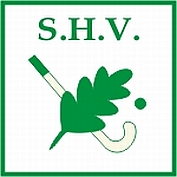 Süddeutsche Hallenhockeymeisterschaftender Jugend 2019/2020BewerbungBewerbungen für die Ausrichtung einer Süddeutschen Hallenhockeymeisterschaft der Jugend nimmt der kommissarische Jugendwart des Süddeutschen Hockey-Verbandes (SHV) entgegen. Im März 2019 entscheidet der SHV über die schriftlich eingegangenen Bewerbungen und gibt die Ausrichtungsorte unverzüglich auf der Internetseite des SHV bekannt.Bitte senden Sie Ihre Bewerbung per E-Mail an SHV-SDM-Jugend@t-online.deVerein:Kontaktperson:Telefon:E-Mail:Wir interessieren uns für eine Ausrichtung in der/den folgenden Altersklassen (Mehrfachnennungen erhöhen die Erfolgschance der Bewerbung):Die weiblichen Meisterschaften finden am WE 08./09. Februar 2020,die männlichen Meisterschaften am WE 15./16. Februar 2020 stattBegründung bei Einzel- bzw. bevorzugtem Wunsch:Ihre Bewerbung sollte außerdem nähere Angaben zu den folgenden Fragen enthalten:Welche Halle steht zur Verfügung? (Beschaffenheit des Bodens, Zuschauer-Sitzplätze, Anzahl Kabinen usw.)In welchem Zeitraum steht die Halle am Freitagabend den teilnehmenden Mannschaften zum Training zur Verfügung?Ist am Spielwochenende eine anderweitige Hallenbelegung vorgesehen?Ist eine andere Veranstaltung oder ein anderes Sportereignis auf der Sportanlage für das Endrundenwochenende geplant oder vorgesehen?Können die vorgeschlagenen Anschlagzeiten eingehalten werden?Welche Hotel-Preise sind für die Schiedsrichter und Offiziellen geplant? Der angegebene Preis wird garantiert. Sollte der tatsächliche Übernachtungspreis höher sein, als hier angegeben, trägt der Ausrichter die Mehrkosten.Wie können die teilnehmenden Mannschaften, die Schiedsrichter und Offiziellen ihre Mahlzeiten planen?Steht für mitgereiste Eltern der teilnehmenden Mannschaften ein bewirtetes Clubhaus oder eine andere Bewirtung zur Verfügung? [ggf. welche?]Wer sind Ihre Ansprechpartner für: Organisation, Mannschaftsbetreuung, Schiedsrichterbetreuung, InternetWelches Rahmenprogramm haben Sie vorgesehen?Kann die Berichterstattung im Internet zeitnah garantiert werden?Sonstige Besonderheiten?Bitte senden Sie uns nach Möglichkeit Fotos der Halle, aus der die örtlichen Gegebenheiten erkennbar werdenWir versichern die Richtigkeit unserer Angaben. Hinsichtlich der Übernachtungspreise habe wir die verbindliche Zusage des/der Hotels und erklären uns bereit, die Mehrkosten zu übernehmen, wenn der tatsächliche Preis unsere unter Nr. 6 gemachten Angaben übersteigt.Datum:						Name / Unterschrift:							Funktion im VereinWJAWJBMAMJAMJBKA